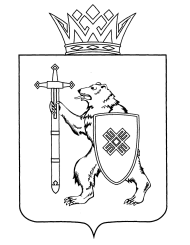 О внесении изменений в приказ Министерства природныхресурсов, экологии и охраны окружающей среды Республики Марий Эл от 30 ноября 2018 г. № 691В соответствии с пунктом 16 Состава лесохозяйственных регламентов, порядка их разработки, сроках их действия и порядком внесения в них изменений, утвержденного приказом Минприроды России от 27 февраля 2017 г. № 72 п р и к а з ы в а ю:1. Внести в Лесохозяйственный регламент Юринского лесничества, утвержденный приказом Министерства природных ресурсов, экологии и охраны окружающей среды Республики Марий Эл от 30 ноября 2018 г. № 691 «Об утверждении Лесохозяйственного регламента Юринского лесничества», следующие изменения:а) таблицу 13 изложить  в новой редакции (прилагается);б) таблицу 35 изложить  в новой редакции (прилагается);2. Руководителю (лесничему) государственного казенного учреждения Республики Марий Эл «Западное межрайонное управление лесами» осуществлять контроль за исполнением Лесохозяйственного регламента Юринского лесничества на территории лесничества 
с учетом внесенных изменений.3. Начальнику отдела охраны и защиты лесов довести настоящий приказ до сведения государственного казенного учреждения Республики 
Марий Эл «Западное межрайонное управление лесами» под роспись.Министр                                                                                       А.Н.Киселев                                                                                                                                                              «Таблица 13                                                                                                                                                           ( в редакции приказа                                                                                                                                                        Минприроды Республики Марий Эл                                                                                                                                                             от    декабря 2020 года №Расчетная лесосека (ежегодный допустимый объем изъятия древесины) при всех видах рубокПлощадь – га; запас –тыс. м³                                                                                             «Таблица 35                                                                                             (в редакции приказа                                                                                                 Минприроды Республики Марий Эл                                                                                             от    декабря 2020 года №Нормативы и параметры санитарно-оздоровительных мероприятийМАРИЙ ЭЛ РЕСПУБЛИКЫН ПЎРТЎС ПОЯНЛЫК, ЭКОЛОГИЙ ДА ЙЫРВЕЛЫМ АРАЛЫМЕ ШОТЫШТО МИНИСТЕРСТВЫЖЕМИНИСТЕРСТВО ПРИРОДНЫХ РЕСУРСОВ, ЭКОЛОГИИ И ОХРАНЫ ОКРУЖАЮЩЕЙ СРЕДЫ РЕСПУБЛИКИ МАРИЙ ЭЛШЎДЫКШЎДЫКПРИКАЗПРИКАЗот       декабря 2020 г.№ Ежегодный допустимый объем изъятия древесиныЕжегодный допустимый объем изъятия древесиныЕжегодный допустимый объем изъятия древесиныЕжегодный допустимый объем изъятия древесиныЕжегодный допустимый объем изъятия древесиныЕжегодный допустимый объем изъятия древесиныЕжегодный допустимый объем изъятия древесиныЕжегодный допустимый объем изъятия древесиныЕжегодный допустимый объем изъятия древесиныЕжегодный допустимый объем изъятия древесиныЕжегодный допустимый объем изъятия древесиныЕжегодный допустимый объем изъятия древесиныЕжегодный допустимый объем изъятия древесиныЕжегодный допустимый объем изъятия древесиныЕжегодный допустимый объем изъятия древесиныЕжегодный допустимый объем изъятия древесиныХозяйстваПри рубке спелых и перестойных насажденийПри рубке спелых и перестойных насажденийПри рубке спелых и перестойных насажденийПри рубке лесных насаждений при уходе за лесамиПри рубке лесных насаждений при уходе за лесамиПри рубке лесных насаждений при уходе за лесамиПри рубке поврежденных и погибших лесных насажденийПри рубке поврежденных и погибших лесных насажденийПри рубке поврежденных и погибших лесных насажденийПри рубке лесных насаждений на лесных участках, предназначенных для строительства, реконструкции и эксплуатации объектов лесной, лесоперерабатывающей инфраструктуры и объектов не связанных с созданием лесной инфраструктурыПри рубке лесных насаждений на лесных участках, предназначенных для строительства, реконструкции и эксплуатации объектов лесной, лесоперерабатывающей инфраструктуры и объектов не связанных с созданием лесной инфраструктурыПри рубке лесных насаждений на лесных участках, предназначенных для строительства, реконструкции и эксплуатации объектов лесной, лесоперерабатывающей инфраструктуры и объектов не связанных с созданием лесной инфраструктурыВСЕГОВСЕГОВСЕГОХозяйстваПлощадьЗапасЗапасПлощадьЗапасЗапасПлощадьЗапасЗапасПлощадьЗапасЗапасПлощадьЗапасЗапасХозяйстваПлощадьликвидныйделовойПлощадьликвидныйделовойПлощадьликвидныйделовойПлощадьликвидныйделовойПлощадьликвидныйделовой12345678910111213141516Участок № 1Участок № 1Участок № 1Участок № 1Участок № 1Участок № 1Участок № 1Участок № 1Участок № 1Участок № 1Участок № 1Участок № 1Участок № 1Участок № 1Участок № 1Участок № 1Хвойные186,714,610,01033,51,62,00,10,10,90,10,1292,618,311,8Твердолиственные0,0 0,00,00,00,00,00,00,00,00,00,00,00,00,00,0Мягколиственные22,61,00,60,00,00,01,00,10,00,10,10,023,71,20,6Итого:209,315,610,6103,03,51,63,00,20,11,00,20,1316,319,512,4Участок № 2Участок № 2Участок № 2Участок № 2Участок № 2Участок № 2Участок № 2Участок № 2Участок № 2Участок № 2Участок № 2Участок № 2Участок № 2Участок № 2Участок № 2Участок № 2Хвойные93,66,44,443,11,61,32,00,20,10,40,10,0139,18,35,8Твердолиственные0,00,00,00,00,00,00,00,00,00,00,00,00,00,00,0Мягколиственные128,99,44,34,80,10,11,00,10,00,50,10,0135,29,74,4Итого:222,515,88,747,91,71,43,00,30,10,90,20,0274,318,010,2Участок № 3Участок № 3Участок № 3Участок № 3Участок № 3Участок № 3Участок № 3Участок № 3Участок № 3Участок № 3Участок № 3Участок № 3Участок № 3Участок № 3Участок № 3Участок № 3Хвойные33,14,43,3186,13,51,811,10,90,20,60,10,1230,98,95,4Твердолиственные0,00,00,00,00,00,00,00,00,00,00,00,00,00,00,0Мягколиственные51,13,11,75,20,10,00,00,00,00,60,10,056,93,31,7Итого:84,27,55,0191,33,61,811,10,90,21,20,20,1287,812,27,1Участок № 4Участок № 4Участок № 4Участок № 4Участок № 4Участок № 4Участок № 4Участок № 4Участок № 4Участок № 4Участок № 4Участок № 4Участок № 4Участок № 4Участок № 4Участок № 4Хвойные38,72,92,278,72,61,43,70,20,10,60,10,1121,75,83,8Твердолиственные0,00,00,00,00,00,00,00,00,00,00,00,00,00,00,0Мягколиственные34,92,00,984,02,41,11,30,10,00,00,00,0120,24,52,0Итого:73,64,93,1162,75,02,55,00,30,10,60,10,1241,910,35,8Участок № 5Участок № 5Участок № 5Участок № 5Участок № 5Участок № 5Участок № 5Участок № 5Участок № 5Участок № 5Участок № 5Участок № 5Участок № 5Участок № 5Участок № 5Участок № 5Хвойные3,50,80,8268,710,08,45,20,10,10,00,00,0277,410,99,3Твердолиственные0,00,00,00,00,00,00,00,00,00,00,00,00,00,00,0Мягколиственные150,420,510,20,00,00,00,00,00,02,00,40,2152,420,910,4Итого:153,921,311,0268,710,08,45,20,10,12,00,40,2429,831,819,7Участок № 6Участок № 6Участок № 6Участок № 6Участок № 6Участок № 6Участок № 6Участок № 6Участок № 6Участок № 6Участок № 6Участок № 6Участок № 6Участок № 6Участок № 6Участок № 6Хвойные0,00,00,018,30,30,30,00,00,00,00,00,018,30,30,3Твердолиственные5,00,10,10,00,00,00,00,00,00,00,00,05,00,10,1Мягколиственные31,22,91,80,00,00,00,00,00,00,00,00,031,22,91,8Итого:36,23,01,918,30,30,30,00,00,00,00,00,054,53,32,2ИТОГО по Юринскому лесничествуИТОГО по Юринскому лесничествуИТОГО по Юринскому лесничествуИТОГО по Юринскому лесничествуИТОГО по Юринскому лесничествуИТОГО по Юринскому лесничествуИТОГО по Юринскому лесничествуИТОГО по Юринскому лесничествуИТОГО по Юринскому лесничествуИТОГО по Юринскому лесничествуИТОГО по Юринскому лесничествуИТОГО по Юринскому лесничествуИТОГО по Юринскому лесничествуИТОГО по Юринскому лесничествуИТОГО по Юринскому лесничествуИТОГО по Юринскому лесничествуХвойные355,629,120,7697,921,514,824,01,50,62,50,40,31080,052,536,4Твердолиственные5,00,10,10,00,00,00,00,00,00,00,00,05,00,10,1Мягколиственные419,138,919,594,02,61,23,30,30,03,20,70,2519,642,520,9Итого:779,868,140,3791,924,116,027,31,80,65,71,10,51604,695,157,4»№№  п/пПоказателиЕд. изм.Рубка погибших и поврежденных лесных насажденийРубка погибших и поврежденных лесных насажденийРубка погибших и поврежденных лесных насажденийуборка аварийных деревьевУборка неликвидной древесиныИтого№№  п/пПоказателиЕд. изм.всегов том числе:в том числе:уборка аварийных деревьевУборка неликвидной древесиныИтого№№  п/пПоказателиЕд. изм.всегосплошнаявыборочнаяуборка аварийных деревьевУборка неликвидной древесиныИтого123456789Участок №1 Участок №1 Участок №1 Участок №1 Участок №1 Участок №1 Участок №1 Участок №1 Участок №1 СоснаСоснаСоснаСоснаСоснаСоснаСоснаСоснаСосна1.Выявленный фонд по лесоводственным требованиямга6661.Выявленный фонд по лесоводственным требованиямтыс.м30,90,90,92.Срок вырубки или уборкилет3333.Ежегодный допустимый объем изъятия древесины:площадьга222Выбираемый запас, всеготыс.м3корневой0,30,30,3ликвидный0,10,10,1деловой0,10,10,1Итого хвойных   Итого хвойных   Итого хвойных   Итого хвойных   Итого хвойных   Итого хвойных   Итого хвойных   Итого хвойных   Итого хвойных   1.Выявленный фонд по лесоводственным требованиямга666тыс.м30,90,90,92.Срок вырубки или уборкилет3333.Ежегодный допустимый объем изъятия древесины:площадьга222Выбираемый запас, всеготыс.м3корневой0,30,30,3ликвидный0,10,10,1деловой0,10,10,1БерезаБерезаБерезаБерезаБерезаБерезаБерезаБерезаБереза1.Выявленный фонд по лесоводственным требованиямга3331.Выявленный фонд по лесоводственным требованиямтыс.м30,30,30,32.Срок вырубки или уборкилет3333.Ежегодный допустимый объем изъятия древесины:площадьга111Выбираемый запас, всеготыс.м3корневой0,10,10,1ликвидный0,10,10,1деловойИтого мягколиственныхИтого мягколиственныхИтого мягколиственныхИтого мягколиственныхИтого мягколиственныхИтого мягколиственныхИтого мягколиственныхИтого мягколиственныхИтого мягколиственных1.Выявленный фонд по лесоводственным требованиямга3331.Выявленный фонд по лесоводственным требованиямтыс.м30,30,30,32.Срок вырубки или уборкилет3333.Ежегодный допустимый объем изъятия древесины:площадьга111Выбираемый запас, всеготыс.м3корневой0,10,10,1ликвидный0,10,10,1деловойУчасток №2 Участок №2 Участок №2 Участок №2 Участок №2 Участок №2 Участок №2 Участок №2 Участок №2 Сосна Сосна Сосна Сосна Сосна Сосна Сосна Сосна Сосна 1.Выявленный фонд по лесоводственным требованиямга6661.Выявленный фонд по лесоводственным требованиямтыс.м31,21,21,22.Срок вырубки или уборкилет3333.Ежегодный допустимый объем изъятия древесины:площадьга222Выбираемый запас, всеготыс.м3корневой0,40,40,4ликвидный0,20,20,2деловой0,10,10,1Итого хвойныхИтого хвойныхИтого хвойныхИтого хвойныхИтого хвойныхИтого хвойныхИтого хвойныхИтого хвойныхИтого хвойных1.Выявленный фонд по лесоводственным требованиямга6661.Выявленный фонд по лесоводственным требованиямтыс.м31,21,21,22.Срок вырубки или уборкилет3333.Ежегодный допустимый объем изъятия древесины:площадьга222Выбираемый запас, всеготыс.м3корневой0,40,40,4ликвидный0,20,20,2деловой0,10,10,1БерезаБерезаБерезаБерезаБерезаБерезаБерезаБерезаБереза1.Выявленный фонд по лесоводственным требованиямга3331.Выявленный фонд по лесоводственным требованиямтыс.м30,30,30,32.Срок вырубки или уборкилет3333.Ежегодный допустимый объем изъятия древесины:площадьга111Выбираемый запас, всеготыс.м3корневой0,10,10,1ликвидный0,10,10,1деловойИтого мягколиственныхИтого мягколиственныхИтого мягколиственныхИтого мягколиственныхИтого мягколиственныхИтого мягколиственныхИтого мягколиственныхИтого мягколиственныхИтого мягколиственных1.Выявленный фонд по лесоводственным требованиямга3331.Выявленный фонд по лесоводственным требованиямтыс.м30,30,30,32.Срок вырубки или уборкилет3333.Ежегодный допустимый объем изъятия древесины:площадьга111Выбираемый запас, всеготыс.м3корневой0,10,10,1ликвидный0,10,10,1деловойУчасток №3Участок №3Участок №3Участок №3Участок №3Участок №3Участок №3Участок №3Участок №3СоснаСоснаСоснаСоснаСоснаСоснаСоснаСоснаСосна1.Выявленный фонд по лесоводственным требованиямга11,111,111,11.Выявленный фонд по лесоводственным требованиямтыс.м30,90,90,92.Срок вырубки или уборкилет1113.Ежегодный допустимый объем изъятия древесины:площадьга11,111,111,1Выбираемый запас, всеготыс.м3корневой0,90,90,9ликвидный0,90,90,9деловой0,20,20,2Итого хвойныхИтого хвойныхИтого хвойныхИтого хвойныхИтого хвойныхИтого хвойныхИтого хвойныхИтого хвойныхИтого хвойных1.Выявленный фонд по лесоводственным требованиямга11,111,111,11.Выявленный фонд по лесоводственным требованиямтыс.м30,90,90,92.Срок вырубки или уборкилет1113.Ежегодный допустимый объем изъятия древесины:площадьга11,111,111,1Выбираемый запас, всеготыс.м3корневой0,90,90,9ликвидный0,90,90,9деловой0,20,20,2Участок № 4    Участок № 4    Участок № 4    Участок № 4    Участок № 4    Участок № 4    Участок № 4    Участок № 4    Участок № 4    СоснаСоснаСоснаСоснаСоснаСоснаСоснаСоснаСосна1.Выявленный фонд по лесоводственным требованиямга11,165,111,11.Выявленный фонд по лесоводственным требованиямтыс.м31,20,90,31,22.Срок вырубки или уборкилет33333.Ежегодный допустимый объем изъятия древесины:площадьга3,72,01,73,7Выбираемый запас, всеготыс.м3корневой0,40,30,10,4ликвидный0,20,20,2деловой0,10,10,1Итого хвойныхИтого хвойныхИтого хвойныхИтого хвойныхИтого хвойныхИтого хвойныхИтого хвойныхИтого хвойныхИтого хвойных1.Выявленный фонд по лесоводственным требованиямга11,165,111,11.Выявленный фонд по лесоводственным требованиямтыс.м31,20,90,31,22.Срок вырубки или уборкилет33333.Ежегодный допустимый объем изъятия древесины:площадьга3,72,01,73,7Выбираемый запас, всеготыс.м3корневой0,40,30,10,4ликвидный0,20,20,2деловой0,10,10,1БерезаБерезаБерезаБерезаБерезаБерезаБерезаБерезаБереза1.Выявленный фонд по лесоводственным требованиямга3,93,93,91.Выявленный фонд по лесоводственным требованиямтыс.м30,30,30,32.Срок вырубки или уборкилет3333.Ежегодный допустимый объем изъятия древесины:площадьга1,31,31,3Выбираемый запас, всеготыс.м3корневой0,10,10,1ликвидный0,10,10,1деловойИтого мягколиственныхИтого мягколиственныхИтого мягколиственныхИтого мягколиственныхИтого мягколиственныхИтого мягколиственныхИтого мягколиственныхИтого мягколиственныхИтого мягколиственных1.Выявленный фонд по лесоводственным требованиямга3,93,93,91.Выявленный фонд по лесоводственным требованиямтыс.м30,30,30,32.Срок вырубки или уборкилет3333.Ежегодный допустимый объем изъятия древесины:площадьга1,31,31,3Выбираемый запас, всеготыс.м3корневой0,10,10,1ликвидный0,10,10,1деловойУчасток № 5    Участок № 5    Участок № 5    Участок № 5    Участок № 5    Участок № 5    Участок № 5    Участок № 5    Участок № 5     Сосна Сосна Сосна Сосна Сосна Сосна Сосна Сосна Сосна1.Выявленный фонд по лесоводственным требованиямга15,615,615,61.Выявленный фонд по лесоводственным требованиямтыс.м30,30,30,32.Срок вырубки или уборкилет3333.Ежегодный допустимый объем изъятия древесины:площадьга5,25,25,2Выбираемый запас, всеготыс.м3корневой0,20,20,2ликвидный0,10,10,1деловой0,10,10,1Итого хвойныхИтого хвойныхИтого хвойныхИтого хвойныхИтого хвойныхИтого хвойныхИтого хвойныхИтого хвойныхИтого хвойных1.Выявленный фонд по лесоводственным требованиямга15,615,615,61.Выявленный фонд по лесоводственным требованиямтыс.м30,30,30,32.Срок вырубки или уборкилет3333.Ежегодный допустимый объем изъятия древесины:площадьга5,25,25,2Выбираемый запас, всеготыс.м3корневой0,20,20,2ликвидный0,10,10,1деловой0,10,10,1Всего по Юринскому лесничествуВсего по Юринскому лесничествуВсего по Юринскому лесничествуВсего по Юринскому лесничествуВсего по Юринскому лесничествуВсего по Юринскому лесничествуВсего по Юринскому лесничествуВсего по Юринскому лесничествуВсего по Юринскому лесничествуСоснаСоснаСоснаСоснаСоснаСоснаСоснаСоснаСосна1.Выявленный фонд по лесоводственным требованиямга49,829,120,749,81.Выявленный фонд по лесоводственным требованиямтыс.м34,53,90,64,52.Срок вырубки или уборкилет1-31-31-31-33.Ежегодный допустимый объем изъятия древесины:площадьга24,017,16,924,0Выбираемый запас, всеготыс.м3корневой2,21,90,32,2ликвидный1,51,40,11,5деловой0,60,50,10,6Итого хвойныхИтого хвойныхИтого хвойныхИтого хвойныхИтого хвойныхИтого хвойныхИтого хвойныхИтого хвойныхИтого хвойных1.Выявленный фонд по лесоводственным требованиямга49,829,120,749,81.Выявленный фонд по лесоводственным требованиямтыс.м34,53,90,64,52.Срок вырубки или уборкилет1-31-31-31-33.Ежегодный допустимый объем изъятия древесины:площадьга24,017,16,924,0Выбираемый запас, всеготыс.м3корневой2,21,90,32,2ликвидный1,51,40,11,5деловой0,60,50,10,6БерезаБерезаБерезаБерезаБерезаБерезаБерезаБерезаБереза1.Выявленный фонд по лесоводственным требованиямга9,99,99,91.Выявленный фонд по лесоводственным требованиямтыс.м30,90,90,92.Срок вырубки или уборкилет3333.Ежегодный допустимый объем изъятия древесины:площадьга3,33,33,3Выбираемый запас, всеготыс.м3корневой0,30,30,3ликвидный0,30,30,3деловойИтого мягколиственныхИтого мягколиственныхИтого мягколиственныхИтого мягколиственныхИтого мягколиственныхИтого мягколиственныхИтого мягколиственныхИтого мягколиственныхИтого мягколиственных1.Выявленный фонд по лесоводственным требованиямга9,99,99,91.Выявленный фонд по лесоводственным требованиямтыс.м30,90,90,92.Срок вырубки или уборкилет3333.Ежегодный допустимый объем изъятия древесины:площадьга3,33,33,3Выбираемый запас, всеготыс.м3корневой0,30,30,3ликвидный0,30,30,3деловой»